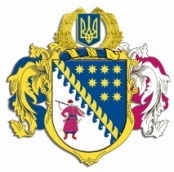 ДНІПРОПЕТРОВСЬКА ОБЛАСНА РАДАVIII СКЛИКАННЯПостійна комісія обласної ради з питань житлово-комунального господарства. Дніпро, просп. Олександра Поля, 2ПРОТОКОЛ № 14засідання постійної комісії з питань житлово-комунального господарства22 лютого 2024 року13:00ZOOM конференціяПРИСУТНІ: Лисенко Михайло Олександрович, Ковальський Роман Степанович, Дегтяренко Максим Євгенійович, Біла Дар’я Олегівна, Масалов Михайло Вікторович, Денисенко Андрій Сергійович (за допомогою телефонного зв’язку).Відсутні:  Мороз Андрій Ігорович, Черняк Олег Іванович.Запрошені:Харитонова Олена Олегівна – директор КП „Жовтоводський водоканал” ДОР”;Гончар Сергій Васильович – в.о. директора КП «Синельниківський міський водоканал» ДОР»;Романов Дмитро Михайлович  – в.о. директора КП „Солонянське ЖКУ” ДОР”;Шуліка Володимир Сергійович – в.о. начальника КП «Верхньодніпровське ВУВКГ» ДОР.У роботі комісії взяли участь:Шевцова Надія Дмитрівна – начальник управління стратегічного планування та комунальної власності виконавчого апарату обласної ради.Головував: Лисенко М.О.ПОРЯДОК ДЕННИЙ:Про погодження порядку денного.Про встановлення тарифів на послуги з централізованого водопостачання та водовідведення для населення, бюджетних установ та інших споживачів:комунальному підприємству ,,Жовтоводський водоканалˮ Дніпропетровської обласної радиˮ.комунальному підприємству ,,Синельниківський міський водоканалˮ Дніпропетровської обласної радиˮ.комунальному підприємству ,,Солонянське житлово-комунальне господарствоˮ Дніпропетровської обласної радиˮ.комунальному підприємству ,,Верхньодніпровське виробниче управління водопровідно-каналізаційного господарстваˮ Дніпропетровської обласної радиˮ.Різне.СЛУХАЛИ:Про погодження порядку денного.Інформація Лисенка М.О., що до порядку денного запропоновано вищезазначені питання.ВИРІШИЛИ:Ураховуючи, що не надійшло зауважень та пропозицій, погодити запропонований порядок денний засідання постійної комісії обласної ради з питань житлово-комунального господарства.Результати голосування:за – 6проти – 0утримались – 0усього – 6СЛУХАЛИ:Про встановлення тарифів на послуги з централізованого водопостачання та водовідведення для населення, бюджетних установ та інших споживачів: комунальному підприємству ,,Жовтоводський водоканалˮ Дніпропетровської обласної радиˮ.комунальному підприємству ,,Синельниківський міський водоканалˮ Дніпропетровської обласної радиˮ.комунальному підприємству ,,Солонянське житлово-комунальне господарствоˮ Дніпропетровської обласної радиˮ.комунальному підприємству ,,Верхньодніпровське виробниче управління водопровідно-каналізаційного господарстваˮ Дніпропетровської обласної радиˮ.ВИСТУПИЛИ: Шевцова Н.Д., яка проінформувала, що у лютому 2024 року керівники водоканалів ДОР звернулись до обласної ради з проханням розглянути можливість встановлення економічно обґрунтованих тарифів на послуги централізованого водопостачання та водовідведення на 2024 рік. Слід зауважити, що рівень тарифів не змінювався з 2021 року, а для КП «Верхньодніпровське ВУВКГ» ДОР» з 2017 року. Усі водоканали згідно чинного законодавства протягом 2022-2023 років здійснили коригування тарифів за рахунок виведення зі структури собівартості послуг абонентської плати за обслуговування, яка стала додатковим джерелом доходу на покриття витрат. Але станом на 1 січня 2024 року витрати водоканалів на поточну діяльність зросли на 80 % через підвищення тарифу на електричну енергію; на 12,8 % збільшився загальний фонд оплати праці через підвищення прожиткового мінімуму; майже у 2,5 рази здорожчали реагенти; на 50-60 % підвищились ціни на паливо; вартість матеріалів (труби, засувки та інше) та робіт (укладка труб, газозварювальні роботи, замовлення спецтехніки та інше) зазнала впливу через стрімкі інфляційні процеси в країні. Це призвело до критичної ситуації, а саме діючий тариф покриває фактичні витрати на надання послуг централізованого водопостачання та водовідведення:КП «Жовтоводський водоканал» ДОР» на 52 %;КП «Синельниківський міський водоканал» ДОР на 42,48 %;КП «Солонянське ЖКУ» ДОР» на 44 %;КП «Верхньодніпровське ВУКВГ» ДОР» на 34 %.Лисенко М.О., який звернув увагу на чинність постанови Кабінету Міністрів України «Деякі питання регулювання діяльності у сфері комунальних послуг у зв’язку із введенням в Україні воєнного стану» від            29 квітня 2022 року № 502 в частині рекомендацій щодо збереження тарифів на послуги централізованого водопостачання та водовідведення для населення на рівні до 24 лютого 2022 року. Керівники водоканалів ДОР пояснили, що за період діючих тарифів на послуги з централізованого водопостачання та централізованого водовідведення відбулися зміни за їх складовими, а саме: суттєве зниження обсягів реалізації послуг, збільшення розміру прожиткових мінімумів, зміни в Податковому кодексі України, приріст цін на енергоносії, хімічні реагенти, пальне та всі інші матеріали та послуги, що призвело до зростання витрат на виробництво послуг.ВИРІШИЛИ: Інформацію Шевцової Н.Д. взяти до відома.Ураховуючи вимоги Порядку інформування споживачів про намір зміни цін/тарифів на комунальні послуги з обґрунтуванням такої необхідності, затвердженого наказом Міністерства регіонального розвитку, будівництва та житлово-комунального господарства України від 05.06.2018 № 130, рекомендувати КП ,,Жовтоводський водоканалˮ ДОРˮ (Харитонова О.О.), КП ,,Синельниківський міський водоканалˮ ДОРˮ (Гончар С.В.), КП ,,Солонянське ЖКУˮ ДОРˮ (Романов Д.М.), КП ,,Верхньодніпровське виробниче управління водопровідно-каналізаційного господарстваˮ ДОРˮ (Шуліка В.С.) довести до відома споживачів інформацію про намір зміни тарифів шляхом розміщення на офіційному веб-сайті або іншим способом, передбаченим чинним законодавством, та про урахування, вмотивованого відхилення або відсутність пропозицій та зауважень від фізичних та юридичних осіб, їх об’єднань після закінчення встановленого строку приймання пропозицій/зауважень (наступного робочого дня після останнього дня приймання пропозицій/зауважень) письмово повідомити обласну раду. Результати голосування:за – 6проти – 0утримались – 0усього – 6Доповнити проєкт рішення обласної ради „Про деякі питання управління майном, що належить до спільної власності територіальних громад сіл, селищ, міст Дніпропетровської області” пунктом наступного змісту:«1. Встановити з 01 квітня 2024 року комунальному підприємству ,,Жовтоводський водоканалˮ Дніпропетровської обласної радиˮ тарифи на послуги (структура тарифу додається):з централізованого водопостачання – 49,10 грн/м3, без ПДВ; з централізованого водовідведення – 49,34 грн/м3, без ПДВ.Застосовувати для категорії споживачів ,,населенняˮ протягом дії воєнного стану тарифи на послуги з централізованого водопостачання та централізованого водовідведення на рівні тарифів, встановлених рішенням обласної ради від 25 листопада 2022 року № 250-14/VIII ,,Про встановлення коригованих тарифів на послуги з централізованого водопостачання та водовідведення для населення, бюджетних установ та інших споживачів комунальному підприємству ,,Синельниківський міський водоканалˮ Дніпропетровської обласної радиˮ та коригованої вартості послуг з централізованого водопостачання та водовідведення комунальному підприємству ,,Жовтоводський водоканалˮ Дніпропетровської обласної радиˮ, а саме:з централізованого водопостачання – 25,70 грн/м3, без ПДВ;з централізованого водовідведення – 25,57 грн/м3, без ПДВ».Результати голосування:за – 6проти – 0утримались – 0усього – 6Доповнити проєкт рішення обласної ради „Про деякі питання управління майном, що належить до спільної власності територіальних громад сіл, селищ, міст Дніпропетровської області” пунктом наступного змісту:«2. Встановити з 01 квітня 2024 року комунальному підприємству ,,Синельниківський міський водоканалˮ Дніпропетровської обласної радиˮ тарифи на послуги (структура тарифу додається):з централізованого водопостачання – 45,30 грн/м3, без ПДВ; з централізованого водовідведення – 46,27 грн/м3, без ПДВ.Застосовувати для категорії споживачів ,,населенняˮ протягом дії воєнного стану тарифи на послуги з централізованого водопостачання та централізованого водовідведення на рівні тарифів, встановлених рішенням обласної ради від 25 листопада 2022 року № 250-14/VIII ,,Про встановлення коригованих тарифів на послуги з централізованого водопостачання та водовідведення для населення, бюджетних установ та інших споживачів комунальному підприємству ,,Синельниківський міський водоканалˮ Дніпропетровської обласної радиˮ та коригованої вартості послуг з централізованого водопостачання та водовідведення комунальному підприємству ,,Жовтоводський водоканалˮ Дніпропетровської обласної радиˮ, а саме:з централізованого водопостачання – 36,51 грн/м3, без ПДВ;з централізованого водовідведення – 23,99 грн/м3, без ПДВ».Результати голосування:за – 6проти – 0утримались – 0усього – 6Доповнити проєкт рішення обласної ради „Про деякі питання управління майном, що належить до спільної власності територіальних громад сіл, селищ, міст Дніпропетровської області” пунктом наступного змісту:«3. Встановити з 01 квітня 2024 року комунальному підприємству ,,Солонянське житлово-комунальне управлінняˮ Дніпропетровської обласної радиˮ тарифи на послуги (структура тарифу додається):з централізованого водопостачання – 67,11 грн/м3, без ПДВ; з централізованого водовідведення – 55,37 грн/м3, без ПДВ.3.1. Застосовувати для категорії споживачів ,,населенняˮ протягом дії воєнного стану тарифи на послуги з централізованого водопостачання та централізованого водовідведення на рівні тарифів, встановлених рішенням обласної ради від 03 лютого 2023 року № 267-15/VIII ,,Про встановлення коригованих тарифів на послуги з централізованого водопостачання та водовідведення для населення, бюджетних установ та інших споживачів комунальному підприємству ,,Солонянське житлово-комунальне управлінняˮ Дніпропетровської обласної радиˮ, а саме:з централізованого водопостачання – 25,17 грн/м3, без ПДВ;з централізованого водовідведення – 26,42 грн/м3, без ПДВ».Результати голосування:за – 6проти – 0утримались – 0усього – 6Доповнити проєкт рішення обласної ради „Про деякі питання управління майном, що належить до спільної власності територіальних громад сіл, селищ, міст Дніпропетровської області” пунктом наступного змісту:«4. Встановити з 01 квітня 2024 року комунальному підприємству ,,Верхньодніпровське виробниче управління водопровідно-каналізаційного господарства Дніпропетровської обласної радиˮ тарифи на послуги (структура тарифу додається):з централізованого водопостачання – 31,31 грн/м3, без ПДВ; з централізованого водовідведення – 87,66 грн/м3, без ПДВ.Застосовувати для категорії споживачів ,,населенняˮ протягом дії воєнного стану тарифи на послуги з централізованого водопостачання та централізованого водовідведення на рівні тарифів, встановлених пунктом 9 рішенням обласної ради від 28 квітня 2023 року № 290-16/VIII ,,Про деякі питання управління майном, що належить до спільної власності територіальних громад сіл, селищ, міст Дніпропетровської областіˮ, а саме:з централізованого водопостачання –11,44 грн/м3, без ПДВ;з централізованого водовідведення – 13,46 грн/м3, без ПДВ». Результати голосування:за – 6проти – 0утримались – 0усього – 6Рекомендувати комунальному підприємству ,,Верхньодніпровське виробниче управління водопровідно-каналізаційного господарства Дніпропетровської обласної радиˮ здійснити розрахунок економічно обґрунтованого тарифу для категорії споживачів ,,населенняˮ та надати відповідну інформацію для розгляду на чергове засідання комісії. Результати голосування:за – 6проти – 0утримались – 0усього – 6Управлінню стратегічного планування та комунальної власності виконавчого апарату обласної ради (Шевцова Н.Д.) опрацювати питання встановлення тарифів на послуги з централізованого водопостачання та водовідведення для бюджетних установ та інших споживачів (крім населення) з урахуванням наданої керівниками водоканалів ДОР інформації та доповісти на черговому засіданні комісії.Результати голосування:за – 6проти – 0утримались – 0усього – 6Голова постійної комісії                                                    М.О. ЛИСЕНКОСекретар постійної комісії                                                М.Є. ДЕГТЯРЕНКО